В рамках проведения занятий внеурочной деятельности «Разговоры о важном» 19 сентября перед обучающимися 5-6 классов выступил выпускник школы Пелевин Николай.Он рассказал ребятам о том, как важно иметь в жизни цель. Занимаясь с детства силовыми видами спорта, Николай сумел преодолеть в себе чувство неуверенности и боязни.  Занятия спортом помогли ему стать сильным и ответственным человеком. В настоящее время он является волонтером и совсем недавно вернулся из ДНР, где помогал жителям вернуться к мирной жизни.Его пример как нельзя лучше подтверждает жизненный девиз К.Э.Циолковского: «Невозможное сегодня станет возможно завтра»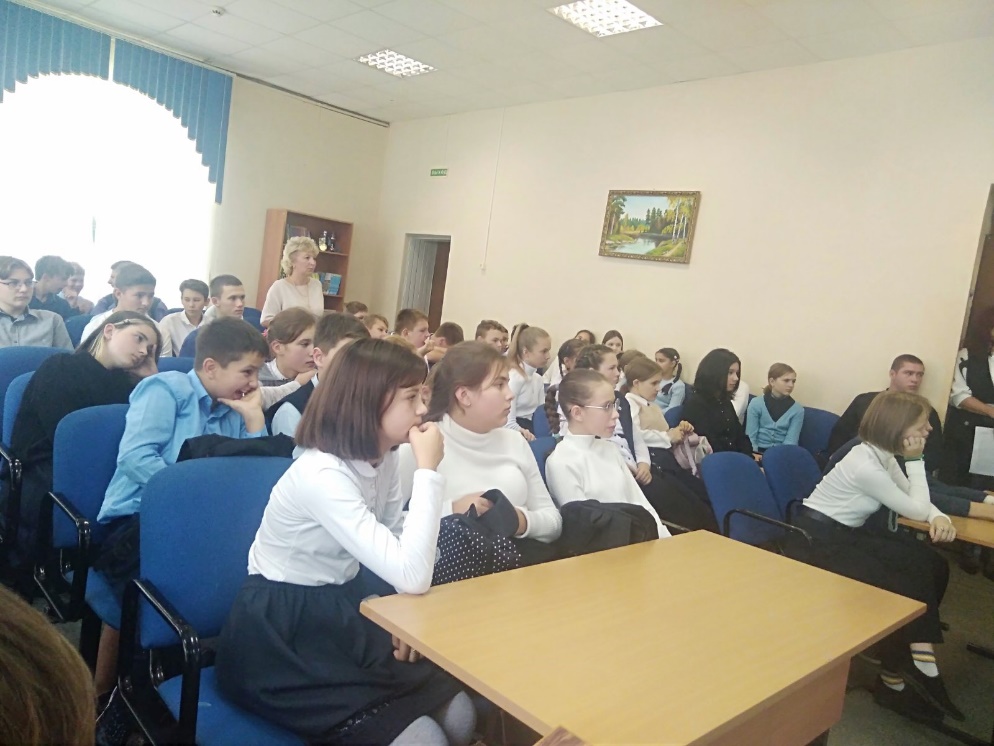 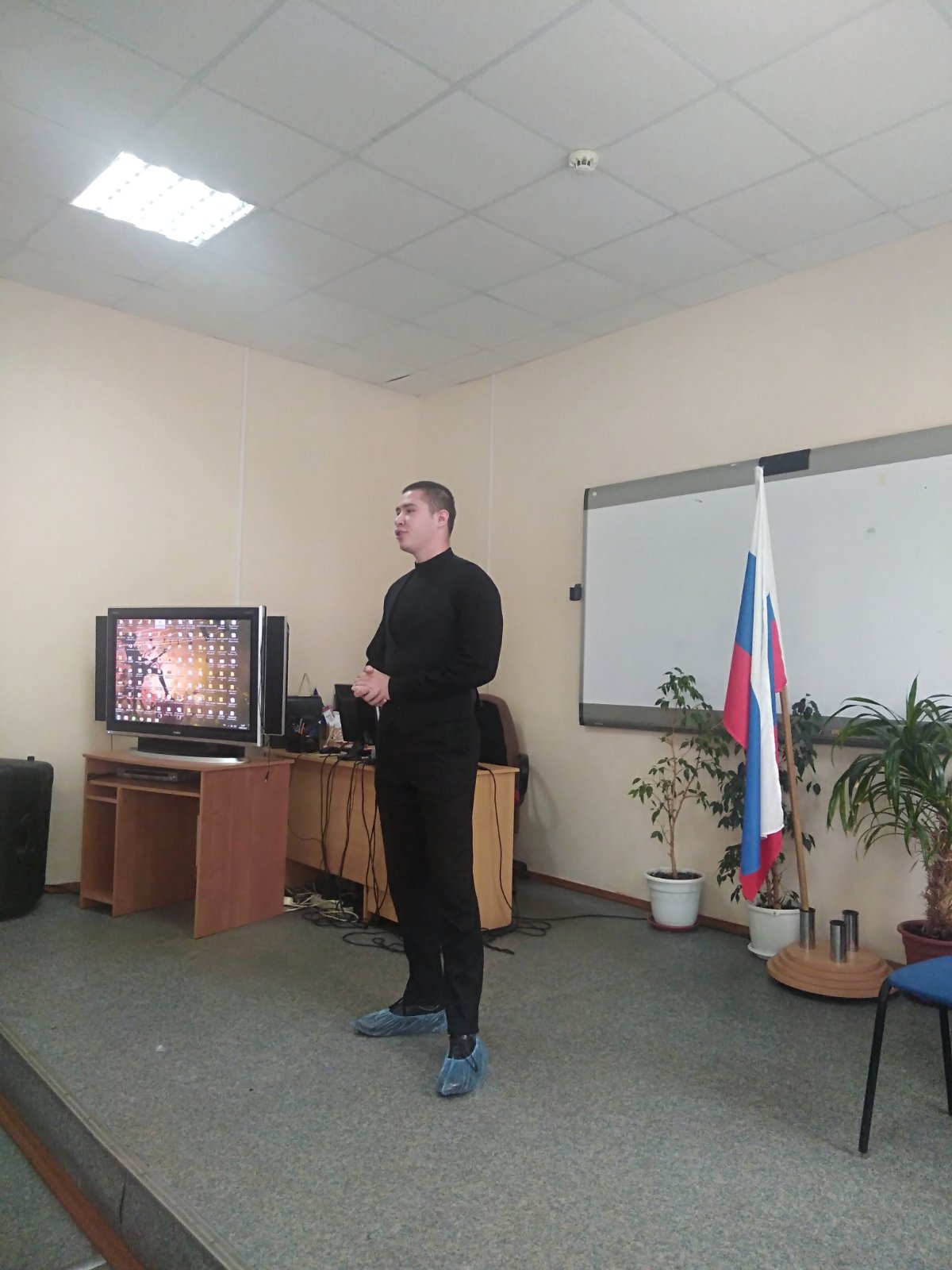 